ABSTRAKPENGARUH MODAL SOSIAL, KREATIVITAS DAN INOVASI PRODUK TERHADAP KINERJA PELAKU USAHA MIKRO KECIL DAN MENENGAH (UMKM) DESA TANJUNG MORAWA A, DELI SERDANG, SUMATERA UTARAOleh :RIDA RIANANPM. 183114240Penelitian ini bertujuan untuk menganalisis pengaruh modal sosial, kreativitas, dan inovasi produk terhadap kinerja pelaku Usaha Mikro, Kecil dan Menengah (UMKM) Desa Tanjung  Morawa A, Deli Serdang, Sumatera Utara, Indonesia. Metode penelitian yang digunakan dalam penelitian ini bersifat kuantitatif. Waktu dalam pelaksanaan penelitian ini mulai Maret sampai dengan Mei 2022. Teknik pengumpulan data yang digunakan adalah observasi, studi dokumentasi dan kuesioner. Populasi penelitian adalah pelaku UMKM di Desa Tanjung Morawa A sebanyak 65 orang. Semua populasi dijadikan sampel dengan menggunakan teknik pengambilan sampel kuota. Metode analisis penelitian ini adalah regresi linear berganda dengan program SPSS. Hasil penelitian membuktikan bahwa modal sosial berpengaruh positif dan signifikan terhadap kinerja pelaku UMKM. Kreativitas berpengaruh positif dan signifikan terhadap kinerja pelaku UMKM. Inovasi produk berpengaruh positif dan signifikan terhadap kinerja pelaku UMKM. Secara keseluruhan modal sosial, kreativitas dan inovasi produk berpengaruh positif dan signifikan terhadap kinerja pelaku UMKM. Koefisien determinasi (R2) pada penelitian ini sebesar 0,700 yang artinya 70% kinerja pelaku UMKM dapat dijelaskan oleh Modal Sosial, kreativitas, dan Inovasi Produk.Kata kunci: Modal Sosial, kreativitas, Inovasi Produk, Kinerja Pelaku UMKM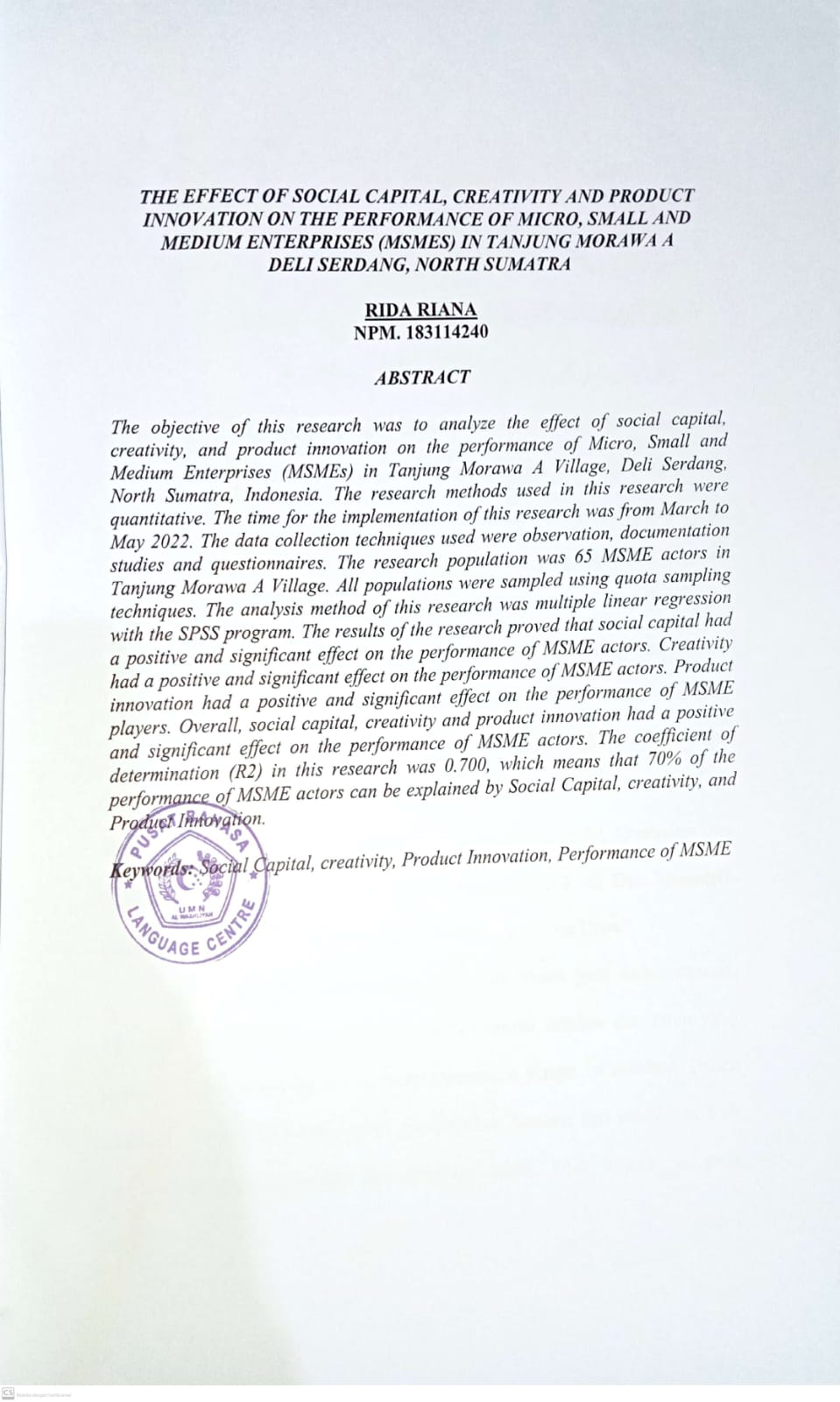 